BACCALAURÉAT SÉRIE SÉpreuve de PHYSIQUE CHIMIEÉvaluation des Compétences ExpérimentalesSommaireI. DESCRIPTIF DU SUJET DESTINÉ AUX ÉVALUATEURS	2II. LISTE DE MATÉRIEL DESTINÉE AUX ÉVALUATEURS ET AUX PERSONNELS DE LABORATOIRE	3III. ÉNONCÉ DESTINÉ AU CANDIDAT	41.	Acidité d’une huile d’olive (20 minutes conseillées)	72.	Titrage de l’acide oléique dans une huile d’olive (20 minutes conseillées)	83.	Qualité d’une huile d’olive (20 minutes conseillées)	8I. DESCRIPTIF DU SUJET DESTINÉ AUX ÉVALUATEURSII. LISTE DE MATÉRIEL DESTINÉE AUX ÉVALUATEURS ET AUX PERSONNELS DE LABORATOIRELa version modifiable de l’ÉNONCÉ DESTINÉ AU CANDIDAT jointe à la version .pdf vous permettra d’adapter le sujet à votre matériel. Cette adaptation ne devra entraîner EN AUCUN CAS de modifications dans le déroulement de l’évaluation.Paillasse candidatsun bécher de 100 mL contenant 9,20 g d’huile d’olive et étiqueté « 10,0 mL d’huile à doser » une photocopie de l’étiquette de la bouteille d’huile d’olive extra vierge utilisée une solution d’hydroxyde de sodium de concentration c = 1,00 × 10-2 mol·L–1 un flacon contenant de l’éthanol une burette graduée deux agitateurs magnétiquesdeux barreaux aimantésune baguette aimantée pour récupérer le barreau aimanté  un feutre pour écrire sur la verrerie trois béchers de 100 mL un flacon de rouge de crésol avec un compte-gouttes un bécher témoin de 100 mL (identique au bécher contenant l’huile à doser) contenant 9,20 g d’huile, 20 mL d’éthanol, 10 gouttes de rouge de crésol et Véquivalent + 2 mL d’hydroxyde de sodium placé sur un des agitateurs magnétiques une éprouvette graduée de 50 mL un chronomètrePaillasse professeurla bouteille d’origine d’huile d’olive extra viergequelques béchers de 100 mL contenant 9,20 g d’huile d’olive et étiqueté « 10,0 mL d’huile à doser »un bécher témoin de 100 mL (identique au bécher contenant l’huile à doser) contenant 9,20 g d’huile, 20 mL d’éthanol et 10 gouttes de rouge de crésol et Véquivalent + 2  mL d’hydroxyde de sodiumune réserve de solution d’hydroxyde de sodium de concentration c = 1,00 × 10-2 mol·L–1une réserve d’éthanol du matériel de rechange en cas de panne ou de brisun flacon de récupération des solutions à jeterIII. ÉNONCÉ DESTINÉ AU CANDIDATCe sujet comporte six feuilles individuelles sur lesquelles le candidat doit consigner ses réponses.Le candidat doit restituer ce document avant de sortir de la salle d'examen.Le candidat doit agir en autonomie et faire preuve d’initiative tout au long de l’épreuve.En cas de difficulté, le candidat peut solliciter l’examinateur afin de lui permettre de continuer la tâche.L’examinateur peut intervenir à tout moment, s’il le juge utile.L’usage de calculatrice avec mode examen actif est autorisé. L’usage de calculatrice sans mémoire « type collège » est autorisé. CONTEXTE DU SUJETLe but de cette épreuve est de vérifier la qualité d’une huile d’olive.DOCUMENTS MIS À DISPOSITION DU CANDIDATTRAVAIL À EFFECTUER Acidité d’une huile d’olive (20 minutes conseillées)À l’aide des documents et de la liste de matériel, élaborer le schéma légendé du montage permettant de déterminer la quantité de matière d’acide contenue dans un volume Vhuile = 10,0 mL d’huile d’olive.………………………………………………………………………………………………..……….………..………………..…………………………………………………………………………………………………..……….………..………………..…………………………………………………………………………………………………..……….………..………………..…………………………………………………………………………………………………..……….………..………………..…………………………………………………………………………………………………..……….………..………………..…………………………………………………………………………………………………..……….………..………………..………………………………………………………………………………………………..……….………..………………..…………………………………………………………………………………………………..……….………..………………..…………………………………………………………………………………………………..……….………..………………..…………………………………………………………………………………………………..……….………..………………..…………………………………………………………………………………………………..……….………..………………..…………………………………………………………………………………………………..……….………..………………..…………………………………………………………………………………………………..……….………..………………..…………………………………………………………………………………………………..……….………..………………..…………………………………………………………………………………………………..……….………..………………..…………………………………………………………………………………………………..……….………..………………..…………………………………………………………………………………………………..……….………..………………..…………………………………………………………………………………………………..……….………..………………..…………………………………………………………………………………………………..……….………..………………..…………………………………………………………………………………………………..……….………..………………..Titrage de l’acide oléique dans une huile d’olive (20 minutes conseillées)Le volume d’huile à doser est déjà préparé dans le bécher étiqueté « 10,0 mL d’huile à doser ». Ne pas effectuer de transvasement de cette huile dans un autre bécher.Mettre le bécher « bécher témoin » sous agitation puis mettre en œuvre le protocole expérimental permettant de doser l’acide oléique dans cette huile et noter ci-dessous le volume équivalent VE obtenu. On ajoutera 10 gouttes d’indicateur coloré afin de bien visualiser le changement de couleur.Indication : Le volume équivalent attendu au cours du titrage de l’huile d’olive est compris entre ……. mL et ……… mL.Attention, le changement de couleur peut persister un certain temps sans que l’équivalence soit atteinte.VE = …………………………….Qualité d’une huile d’olive (20 minutes conseillées)À l’aide des résultats précédents, calculer la quantité d’acide contenue dans les 10,0 mL d’huile d’olive dosée.…………………………………………………………………………………………………..……….………..………………..…………………………………………………………………………………………………..……….………..………………..…………………………………………………………………………………………………..……….………..………………..…………………………………………………………………………………………………..……….………..………………..…………………………………………………………………………………………………..……….………..………………..En déduire la masse d’acide contenue dans les 10,0 mL d’huile d’olive dosée.…………………………………………………………………………………………………..……….………..………………..…………………………………………………………………………………………………..……….………..………………..…………………………………………………………………………………………………..……….………..………………..…………………………………………………………………………………………………..……….………..………………..En déduire la catégorie à laquelle appartient l’huile d’olive. Justifier la réponse.…………………………………………………………………………………………………..……….………..………………..…………………………………………………………………………………………………..……….………..………………..…………………………………………………………………………………………………..……….………..………………..…………………………………………………………………………………………………..……….………..………………..…………………………………………………………………………………………………..……….………..………………..…………………………………………………………………………………………………..……….………..………………..…………………………………………………………………………………………………..……….………..………………..…………………………………………………………………………………………………..……….………..………………..…………………………………………………………………………………………………..……….………..………………..Comparer le résultat obtenu avec les indications de l’étiquette de la bouteille commerciale présente sur la paillasse du professeur et le commenter.…………………………………………………………………………………………………..……….………..………………..…………………………………………………………………………………………………..……….………..………………..…………………………………………………………………………………………………..……….………..………………..…………………………………………………………………………………………………..……….………..………………..…………………………………………………………………………………………………..……….………..………………..…………………………………………………………………………………………………..……….………..………………..Défaire le montage et ranger la paillasse avant de quitter la salle.Tâches à réaliser par le candidatDans ce sujet, le candidat doit :proposer un protocole permettant d’évaluer la quantité d’acide présent dans une huile d’olive ;titrer l’acide oléique dans une huile d’olive ;conclure quant à la qualité de cette huile d’olive. Compétences évaluéesCoefficients respectifsAnalyser (ANA) : coefficient 2Réaliser (REA) : coefficient 2 Valider (VAL) : coefficient 2Préparation du poste de travailPrécautions de sécuritéLes agitateurs magnétiques doivent être branchés.Entre les prestations de deux candidatsprévoir de remplacer toute la verrerie qui a été en contact avec l’huile d’olive ;remettre, sur chaque paillasse, un bécher étiqueté « 10,0 mL d’huile à doser » contenant 9,20 g d’huile d’olive.Prévoir aussi :un bécher témoin, placé sur agitateur magnétique, permettant d’apprécier le changement de couleur au cas où celui fourni au candidat serait souillé.Déroulement de l’épreuve.Gestion des différents appels.Minutage  conseilléAcidité d’une huile d’olive (20 minutes).Titrage de l’acide oléique dans une huile d’olive (20 minutes). Qualité d’une huile d’olive (20 minutes).Il est prévu deux appels obligatoires et un appel facultatif de la part du candidat.Lors de l’appel n°1, l’évaluateur vérifie le schéma du candidat.Lors de l’appel n°2, l’évaluateur vérifie la qualité des mesures effectuées.Lors de l’appel facultatif, l’évaluateur vérifie les calculs effectués.Le reste du temps, l’évaluateur observe le candidat en continu.RemarquesLes fiches II et III sont à adapter en fonction du matériel utilisé par les candidats au cours de l’année.Autres remarques éventuellesCe TP a été testé avec une huile d’olive extra-vierge récente. Le volume équivalent trouvé est compris entre 8 et 12 mL. La concentration de la solution titrante a été adaptée pour obtenir ce volume équivalent. Suivant l’huile d’olive utilisée, les valeurs numériques (concentration de la solution titrante et volume équivalent) proposées dans la correction peuvent être différentes et doivent être modifiées. L’énoncé (partie 2) doit être complété avec l’intervalle de valeurs dans lequel le volume équivalent est inclus.Le repérage de l’équivalence est délicat car le changement de couleur n’est pas persistant dans un premier temps. Il conviendra si nécessaire d’aider le candidat à repérer cette équivalence sans le pénaliser. L’examinateur doit impérativement tester la manipulation afin de se rendre compte, avec les solutions et le matériel à disposition, du changement de couleur à observer une fois l’équivalence atteinte.Une quantité suffisante d’indicateur coloré (10 gouttes par exemple) doit être ajoutée pour faciliter le repérage délicat de l’équivalence.NOM : Prénom : Centre d’examen : n° d’inscription : Le régime crétois est un régime alimentaire équilibré, sain, particulièrement riche en fruits et légumes frais ou secs et en céréales. Dans le régime crétois, pauvre en graisses animales, l'huile d'olive constitue la principale source de lipides.Les huiles d’olive sont produites dans les moulins à huile qui opèrent par pression de la chair du fruit et par extraction de la partie huileuse.Le taux d’acidité d’une huile d’olive permet de déterminer sa qualité : vierge courante, vierge ou extra vierge. 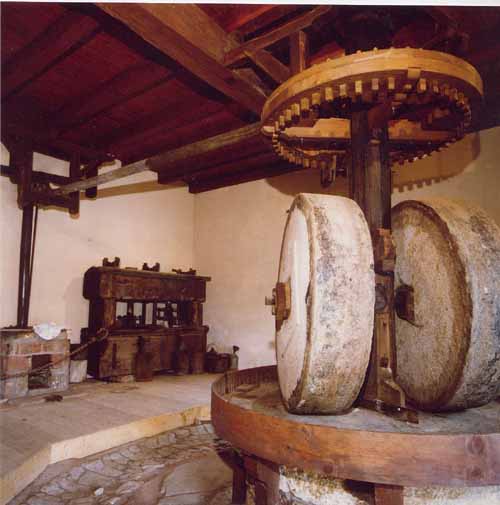 moulin à huileDocument 1 : Taux d’acidité et qualité d’une huile d’oliveAu cours de la fabrication et du vieillissement de l’huile d’olive, une partie des composés qu’elle contient se transforme en molécules d’acides. Il faut retenir que plus la quantité d’acides est faible, meilleure sera la qualité de l’huile.Une façon d’estimer la qualité d’une huile d’olive consiste donc à mesurer son taux d’acidité, exprimé en %, correspondant à « la masse d’acide présent dans 100 g d’huile ». On considère que dans les conditions expérimentales choisies, seul l’acide oléique contribue à l’acidité d’une huile.Des appellations particulières, qui dépendent du taux d’acidité, permettent de différencier la qualité d’une huile d’olive.Document 2 : Miscibilité de l’huile d’olive avec les solutions aqueusesL’huile et les solutions aqueuses ne sont pas miscibles. Il est donc nécessaire de rajouter, dans le milieu réactionnel, des composés, comme l’éthanol, permettant une meilleure homogénéité et un meilleur contact entre l’huile et la solution aqueuse. Par exemple, pour avoir une bonne miscibilité entre un volume Vhuile d’huile d’olive et une solution aqueuse, le volume d’éthanol Véthanol à ajouter au milieu réactionnel est tel que :Véthanol = 2·VhuileDocument 3 : Changement de couleur du rouge de crésolLe rouge de crésol est un indicateur coloré acido-basique. Dans les conditions particulières de ce dosage, l’utilisation d’un témoin est nécessaire pour apprécier le changement de couleur à l’équivalence car l’huile est jaune.On estime que l’équivalence est atteinte si le changement de couleur persiste pendant plus d’une minute car il ne persiste pas dans un premier temps.Document 4 : Réaction entre l’acide de l’huile d’olive et une solution de soudeLes molécules d’acide oléique contenues dans l’huile d’olive, notées AH, réagissent avec les ions hydroxyde HO- d’une solution de soude selon la réaction totale d’équation :AH(aq) + HO-(aq)  A-(aq) + H2O(l)Données utiles:masse molaire moléculaire de l’acide oléique : M = 282 g·mol–1 ;masse volumique de l’huile d’olive ρ = 0,92 g·mL–1.Matériel mis à disposition du candidatun bécher de 100 mL contenant 10,0mL d’huile d’olive et étiqueté « 10,0 mL d’huile à doser » une copie de l’étiquette de la bouteille d’huile d’olive extra vierge utilisée une solution d’hydroxyde de sodium de concentration c = 1,00 × 10-2 mol·L–1 un flacon contenant de l’éthanol une burette graduée deux agitateurs magnétiques deux barreaux aimantésune baguette aimantée pour récupérer le barreau aimanté  un feutre pour écrire sur la verrerie trois béchers de 100 mLun flacon de rouge de crésol avec un compte-gouttes un bécher témoin de 100 mL identique au bécher obtenu à l’équivalence placé sur un  agitateur magnétique, étiqueté « bécher témoin »une éprouvette graduée de 50 mL un chronomètreAPPEL n°1Appeler le professeur pour lui présenter le protocoleou en cas de difficultéAPPEL n°2Appeler le professeur pour lui présenter les résultats expérimentauxou en cas de difficultéAPPEL facultatifAppeler le professeur en cas de difficulté